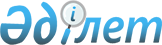 Об изменении границ (черты) населенных пунктов Казалинского районаСовместное постановление Казалинского районного акимата Кызылординской области от 12 ноября 2018 года № 193 и решение Казалинского районного маслихата Кызылординской области от 12 ноября 2018 года № 240. Зарегистрировано Департаментом юстиции Кызылординской области 12 декабря 2018 года № 6561
      В соответствии с пунктом 5 статьи 108 кодекса Республики Казахстан от 20 июня 2003 года "Земельный кодекс Республики Казахстан" и подпунктом 13) пункта 1 статьи 6 Закона Республики Казахстан от 23 января 2001 года "О местном государственном управлении и самоуправлении в Республике Казахстан" акимат Казалинского района ПОСТАНОВЛЯЕТ и Казалинский районный маслихат РЕШИЛ:
      1. Изменить границу (черту) села Шакен сельского округа Шакен общей площадью 14867 гектаров и границу (черту) села Шили сельского округа Шакен общей площадью 17364 гектаров, границу (черту) села Каукей сельского округа Кызылкум общей площадью 34878 гектаров, границу (черту) села Лахалы сельского округа Тасарык общей площадью 14273 гектаров, границу (черту) населенного пункта Байкожа сельского округа Майлыбас Казалинского района Кызылординской области общей площадью 405 гектаров согласно приложению к настоящему совместному постановлению и решению.
      2. Настоящее совместное постановление и решение вводятся в действие по истечении десяти календарных дней после дня первого официального опубликования. Границы (черты) села Шакен сельского округа Шакен, села Шили сельского округа Шакен, села Каукей сельского округа Кызылкум, села Лахалы сельского округа Тасарык, населенного пункта Байкожа сельского округа Майлыбас Казалинского района Кызылординской области
					© 2012. РГП на ПХВ «Институт законодательства и правовой информации Республики Казахстан» Министерства юстиции Республики Казахстан
				
      Исполняющий обязанности акима
Казалинского района

А.Жарылкаганов

      Председатель XХХІ сессии
Казалинского районного маслихата,
секретарь районного маслихата 

К.Назымбеков
Приложение к постановлению акимата Казалинкого района от "12" ноября 2018 года №193 и решению Казалинского районного маслихата от "12" ноября 2018 года №240
№
Наименования земель
Общая площадь (гектар)
В том числе (гектар):
В том числе (гектар):
В том числе (гектар):
В том числе (гектар):
В том числе (гектар):
В том числе (гектар):
В том числе (гектар):
№
Наименования земель
Общая площадь (гектар)
Сельскохозяйственные угодия
Сельскохозяйственные угодия
Сельскохозяйственные угодия
Сельскохозяйственные угодия
земельный участок под стройтельство
другие земли
№
Наименования земель
Общая площадь (гектар)
пашня
многолетние насаждения
залежи
пастбище
покрытые лесом
земельный участок под стройтельство
другие земли
1
2
3
4
5
6
7
8
9
2
село Шакен сельского округа Шакен 
14867
-
-
-
10556
-
21
4290
3
село Шили сельского округа Шакен
17364
-
-
-
12328
-
7
5029
4
село Каукей сельского округа Кызылкум
34878
-
-
-
24763
-
30
10085
5
село Лахалы сельского округа Тасарык
14273
-
-
-
10134
-
11
4128
6
Населенный пункт Байкожа сельского округа Майлыбас 
405
-
-
-
288
-
11
106